   SNA Service hours log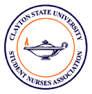 Name:Laker ID:Event NameDate# of HoursSupervisor Initials